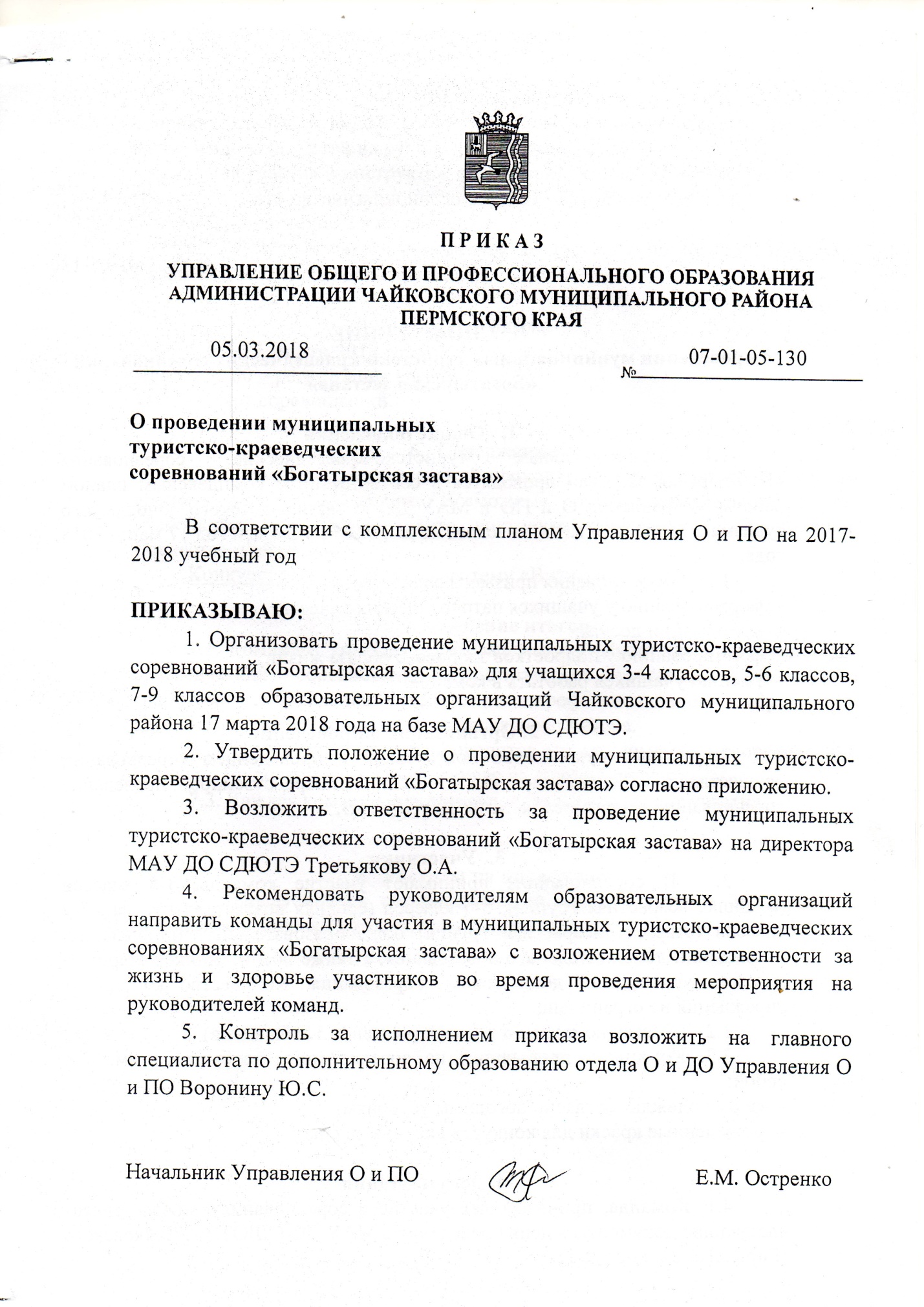 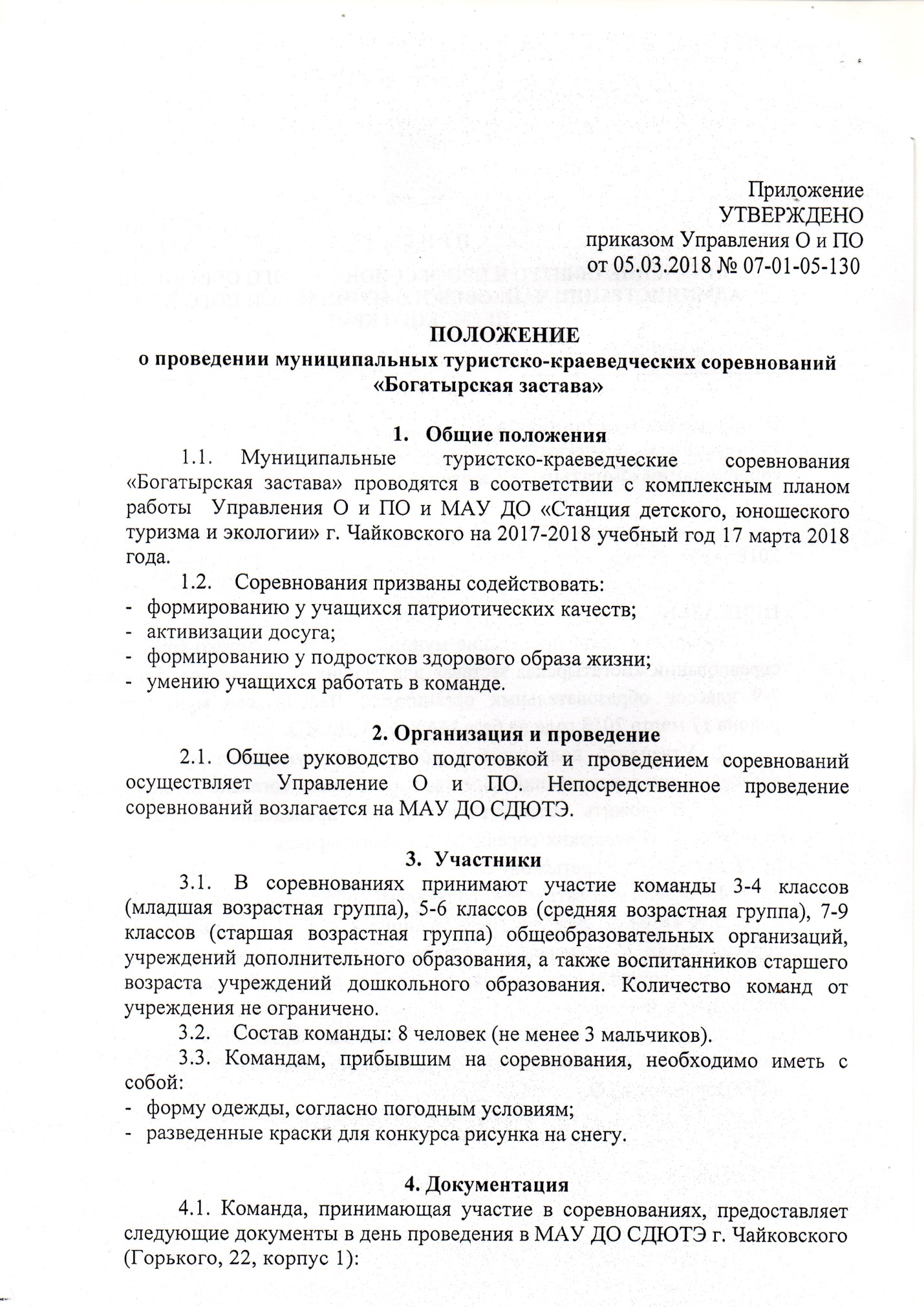 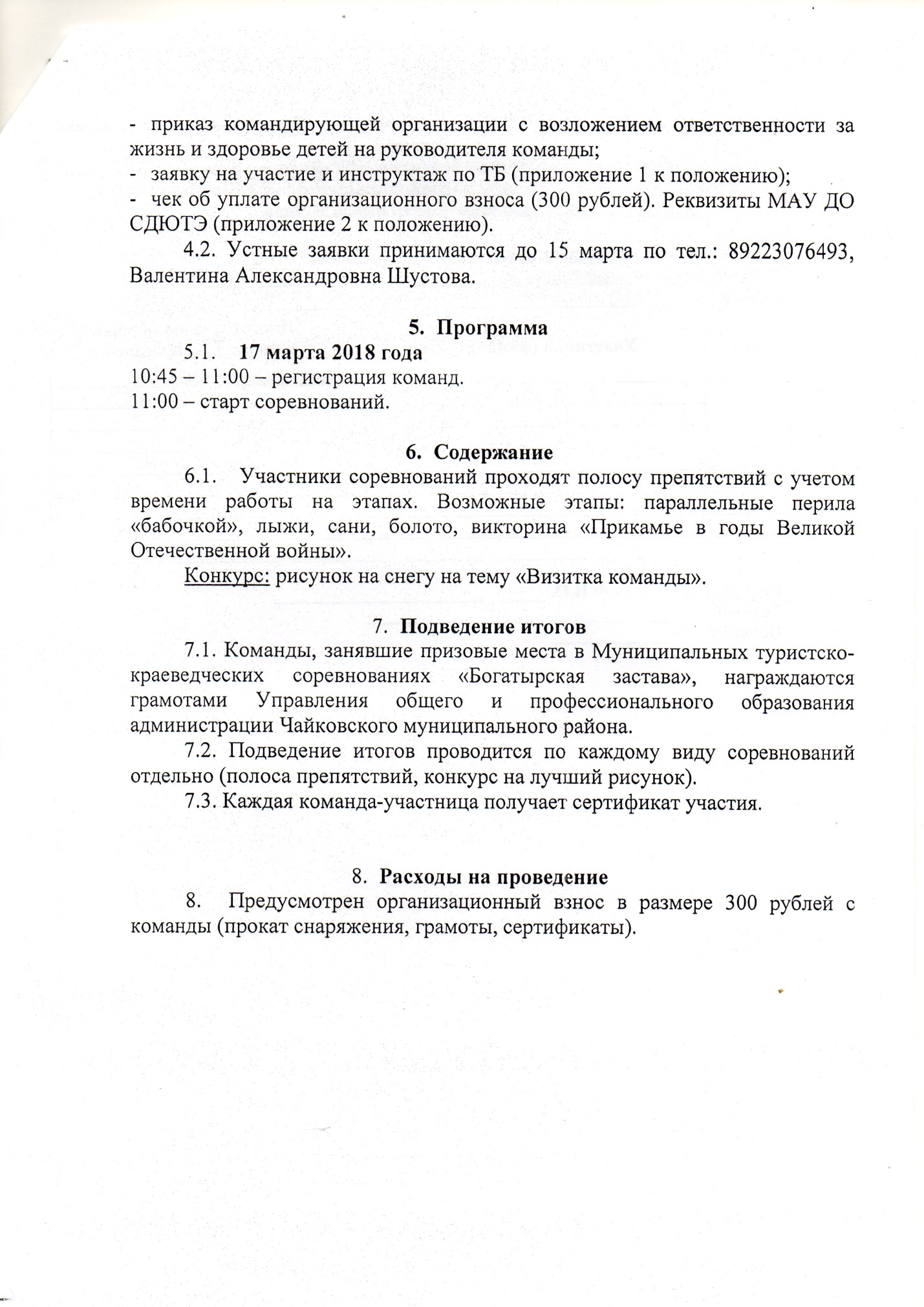 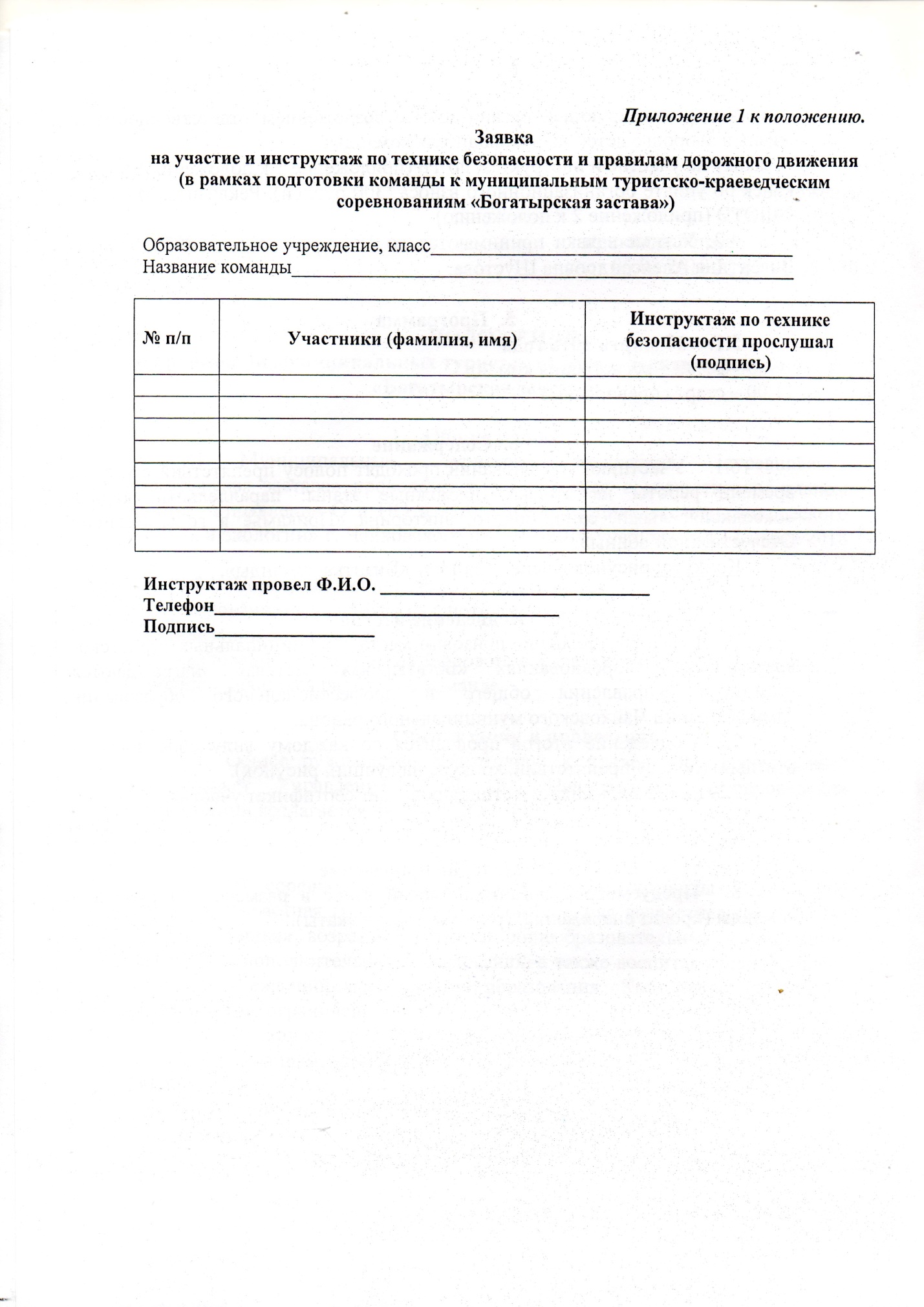 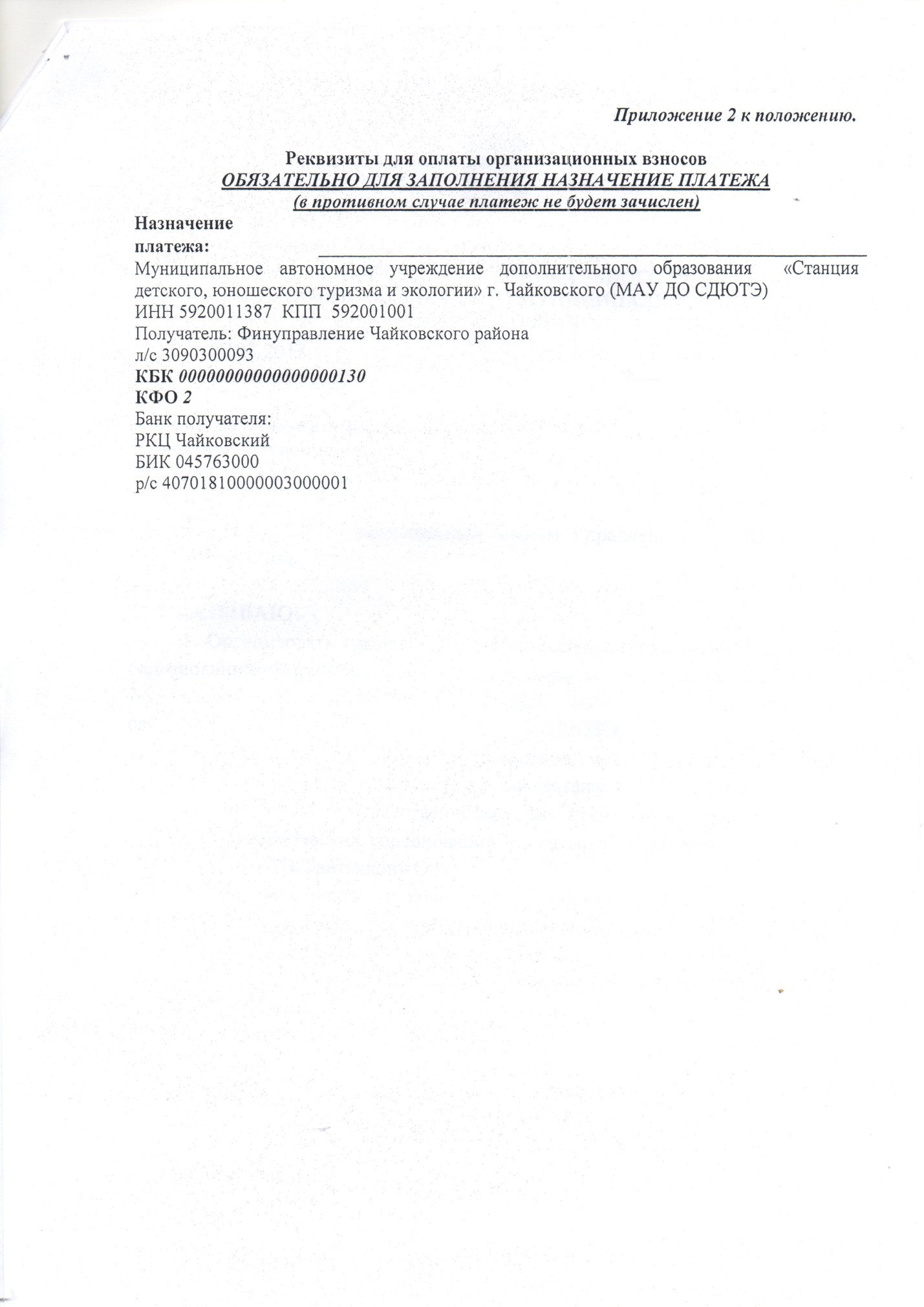  Условия проведения муниципальных туристско-краеведческих соревнований «Богатырская застава»Состав команды 8 человек (не менее 3 мальчиков).Каждая команда стартует с определенного этапа, указанного в маршрутном листе, и движется по дистанции, преодолевая различные препятствия. Результат определяется суммой времени работы на этапах минус поощрительные баллы и плюс штрафные баллы. При равенстве результатов предпочтение отдается команде, у которой лучшее время на этапе канатный мост «бабочкой». На финише команды сдают ЗМК.Список минимального снаряжения: Команде необходимо иметь разведенные краски, природный материал для творческого конкурса рисунков на снегу «Визитка команды».Предполагаемые этапы:  «Бабочка» На этапе: параллельные перила «Бабочкой».Условия: прохождение поочередно каждым участником до правильного выполнения.Штрафы: при касании земли любой частью тела участник начинает проходить этап сначала.Переправа на «лыжах» На этапе: модуль 2 бруса с двумя веревками на концах.Условия: 4 участника встают на 2 бруса ногами, крайние участники поддерживают «лыжи» за веревки. Группа проходят обозначенный маршрут, затем передает «лыжи» следующим 4 участникам команды.Штрафы: за каждое касание ногой участника снега или падении участника с модуля команда получает штраф 1 балл. «Гусеница»На этапе модуль «гусеница».Условия: все участники встают во внутрь гусеницы друг за другом и проходят опасную зону.Штрафы: за каждое касание ногой участника снега или падении участника из модуля команда получает штраф 1 балл.Викторина на тему «Прикамье в годы Великой Отечественной войны»КВ 5 мин. За каждый правильный ответ 1 поощрительный балл.Ковер-самолет (для средней и старшей возрастной группы)На этапе: модуль «ковер-самолет»Условия: 3 участника находятся на ковре. Они должны синхронно подпрыгнуть, а четвертый участник должен «дернуть» ковёр за привязанный шнур к себе, продвинув тем самым на какое-то расстояние. Так участники должны пройти указанный маршрут. После прохождения маршрута модуль передается следующим четырем участникам.Штрафы: за каждое касание участника земли команда получает 1 штрафной балл.Богатырский пирогНа этапе модуль «Пирог», состоящий из шести  «кусков», круглый поднос, восемь палок.Условия: собрать все куски на поднос при помощи палок и на палках пронести пирог на подносе по указанному маршруту.      Штраф: при падении пирога участники выполняют задание с места падения.      Помощь ногами, руками штраф 1 балл.Перила «Дружба» (для средней и старшей возрастной группы)На этапе: горизонтальные перила – 2 шт. Условия: каждый участник на своих перилах. Участники по парам проходят по горизонтальным перилам, держась друг за друга. Штраф: при падении участников этап выполняется сначала.Перенос кладаНа этапе: модуль переносная доска с растяжками.Условия: участники, растягивая веревки удерживают доску с предметом и проходят заданный маршрут с препятствием.Штраф: при падении предмета с доски этап начинается сначала.ВелосипедНа этапе: модуль «велосипед» с веревками.Условия: участники растягивая веревки проводят велосипед по деревянной доске Штраф: при падении или касании велосипеда земли команда начинает этап сначала.       Горизонтальная лестницаНа этапе: модуль веревочная лестница.Условия: поочередное прохождение каждым участником веревочной лестницы. Штрафы: при падении или касании земли любой частью тела участник начинает проходить этап сначала.      Баскетбольная корзинаНа этапе: модуль веревочная корзина с мячами и 8 палок.Условия: участники при помощи палок должны поднять мячи из корзины. Штрафы: при падении или касании земли любой частью тела участник начинает проходить этап сначала.Команды на каждом этапе могут получить максимальное количество штрафных баллов – 10. Цена одного штрафного и поощрительного балла  - 10 секунд.На этапе «Викторина»  за пользование сотовыми телефонами снятие с этапа.Конкурс рисунков на снегу «Визитка команды». КВ – 30 минут.Условия: участники выполняют на снегу рисунок на заданную тему красками, используя по желанию природный материал. Размер рисунка 2х2 м. Критерии оценки: содержание, художественное оформление, оригинальность.Участие команд в полосе препятствий и конкурсах проводится согласно номера регистрации.